САРАТОВСКАЯ ГОРОДСКАЯ ДУМАРЕШЕНИЕ28.11.2019 № 58-459                                                                                  г. СаратовО внесении изменений в решение Саратовской городской Думы от 27.06.2019     № 53-394 «О плане работы Саратовской городской Думы и постоянных комиссий городской Думы на 2-е полугодие 2019 года»В соответствии со статьей 24 Устава муниципального образования «Город Саратов» Саратовская городская Дума РЕШИЛА:1. Внести в решение Саратовской городской Думы от 27.06.2019 № 53-394 «О плане работы Саратовской городской Думы и постоянных комиссий городской Думы на 2-е полугодие 2019 года» следующие изменения:1.1. Пункт 9 Приложения 1 исключить.1.2. Пункты 1.9, 2.16 Приложения 2 исключить.2. Настоящее решение вступает в силу со дня его принятия.ПредседательСаратовской городской Думы                                                      В.В. Малетин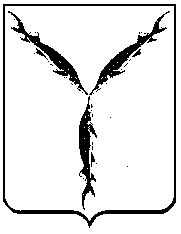 